Leistungsnachweis Erste Hilfe AufgabenHerz-Lungen-WiederbelebungPerson nicht ansprechbar / Atemstillstand / KreislaufstillstandHerz Lungen Wiederbelebung zwei Helfer MethodeNach neusten Empfehlungen 30 Druckmassagen / 2 BeatmungenBeatmung mittels Beatmungsbeutel oder Mund zu Mund BeatmungNicht ansprechbar, keine normale Atmung vorhanden?Herz-Lungen-Wiederbelebung 30:2!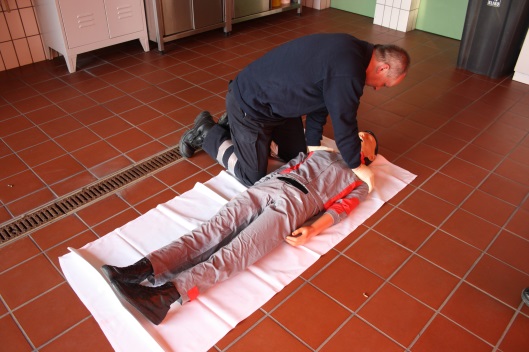 Wenn der Betroffene nicht ansprechbar ist und keine normale Atmung vorhanden ist (oder Zweifel daran bestehen, dass diese normal ist), unverzüglich den Notruf veranlassen und mit der Herz-Lungen-Wiederbelebung beginnen!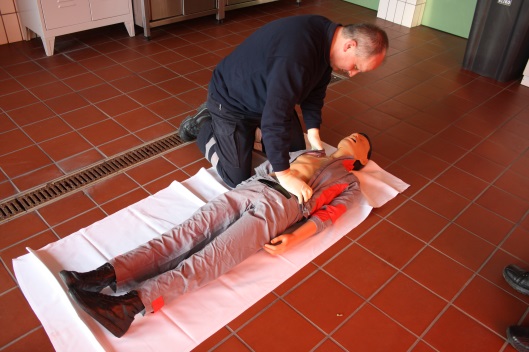 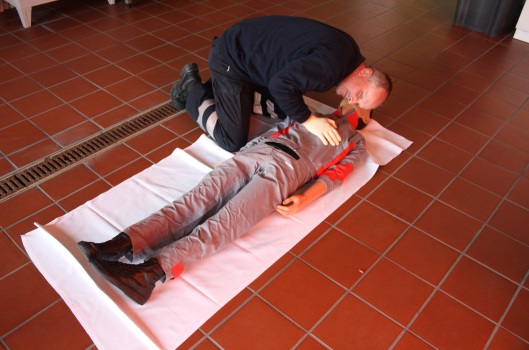 Aufsuchen des Druckbereiches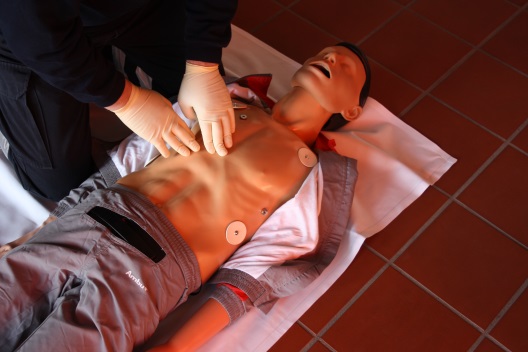 Ballen einer Hand wird in der Mitte des Brustkorbes (unteres Drittel des Brustbeins) platziert. Ballen der anderen Hand auf die Erste legen und sicherstellen, dass der Druck ausschließlich auf das Brustbein ausgeübt wird (z.B. durch Verschränken der Finger).Hinweis: In der Vergangenheit bereitete es dem Laienhelfer 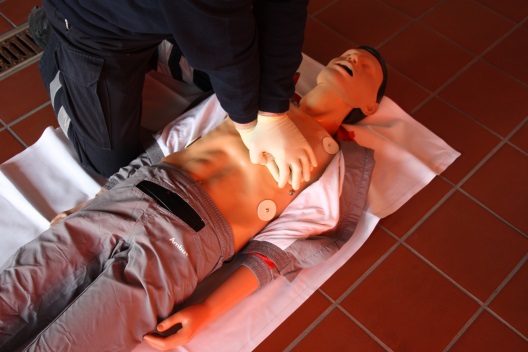 erhebliche Schwierigkeiten und somit enormen Zeitaufwand den korrekten Druckpunkt zu finden. Aus dieser Unsicherheit resultierend wurde häufig ganz auf eine Herzdruckmassage verzichtet.Verhältnis von Herzdruckmassagen und Beatmung 30:2Das Verhältnis von „Drücken“ zu „Beatmen“ beträgt für die Herz-Lungen-Wiederbelebungimmer 30:2.Herzdruckmassage und Atemspende werden im Wechsel durchgeführt, bis der Rettungsdienst eintrifft und die Maßnahmen fortführt, der Betroffene wieder normal zu atmen beginnt oder der Helfer erschöpft ist.Atemspende Mund-zu-Mund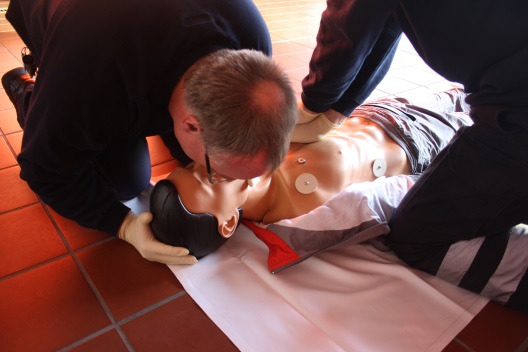 Nach 30 Herzdruckmassagen folgen 2 Atemspenden. Die Luft wird über einen Zeitraum von einer Sekunde gleichmäßig in den Mund des Betroffenen geblasen, so dass sich der Brustraum sichtbar hebt.Hinweis: Durch die didaktische Reduktion auf eine Maßnahme zur Atemspende soll dem Ersthelfer mehr Sicherheit vermittelt werden. Das Beatmungsvolumen 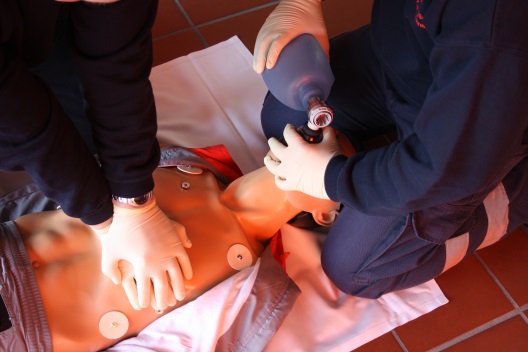 wird nicht mehr in ml angegeben, sondern durch das sichtbare Heben des Brustkorbes beurteilt. Empfohlen wird eine Beatmungszeit von einer Sekunde (z.B. um die Gefahren einer Hyperventilation und / oder Aspiration zu senken).   Leistungsnachweis Erste Hilfe AufgabenRautek-Griff (Anwendung nur bei Durchführung einer Sofortrettung)Betroffene Person ansprechen / Bewusstseinslage kontrollierenBetroffene Person von hinten unter  Nacken und 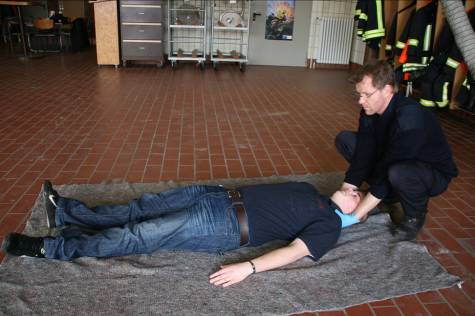 Schultern umfassenBetroffene Person aufsetzen 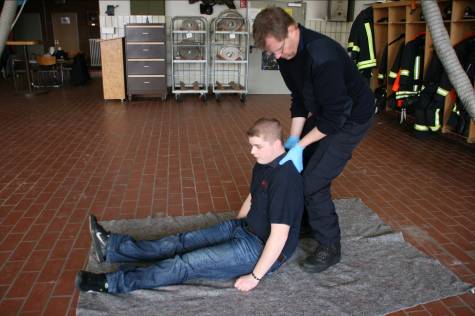 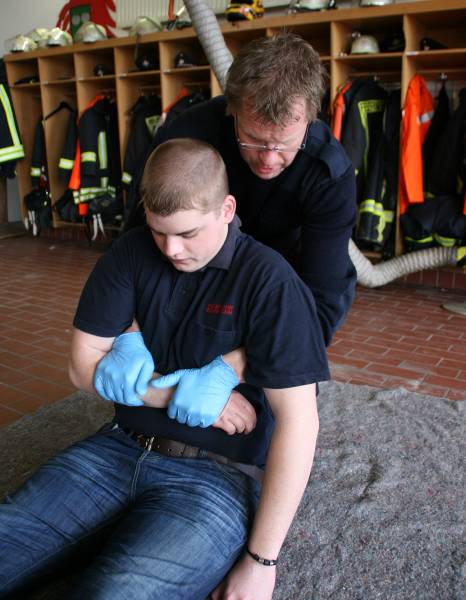 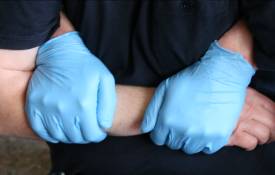 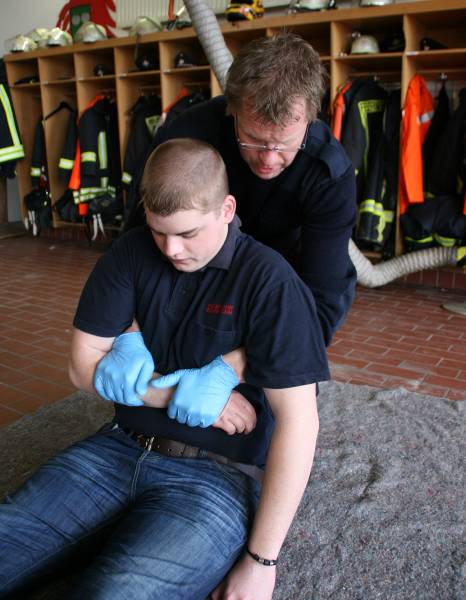 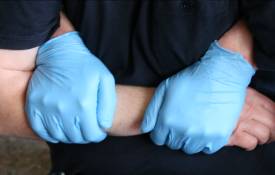 Unterarm der betroffenen Person quer über den Brustkorb legenUmfassen des Unterarms mit beiden Händen, Daumen oberhalb 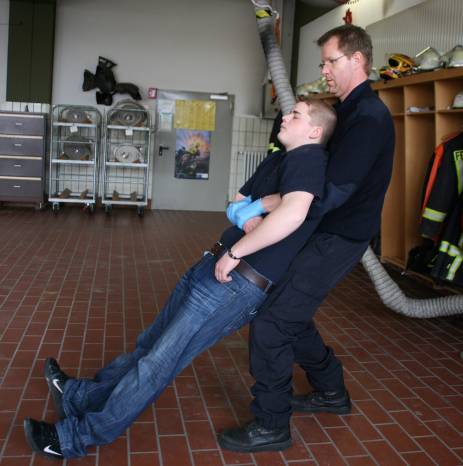 Betroffene Person auf den Oberschenkel ziehen Helfer 2 umfasst die Beine, betroffenePerson aus dem Gefahrenbereich ziehenLeistungsnachweis Erste Hilfe AufgabenStabile Seitenlage (Alte Methode)Person nicht ansprechbar 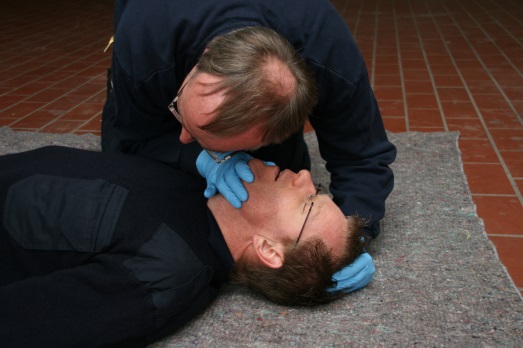 Betroffene Person ansprechenBewusstlosigkeit feststellenPerson in die stabile Seitenlage bringenDurchführung der stabilen Seitenlage (auch die alte Methode kann angewendet werden)Sie stellen bei einer bewusstlosen Person mit vorhandener Atmung die stabile Seitenlage her: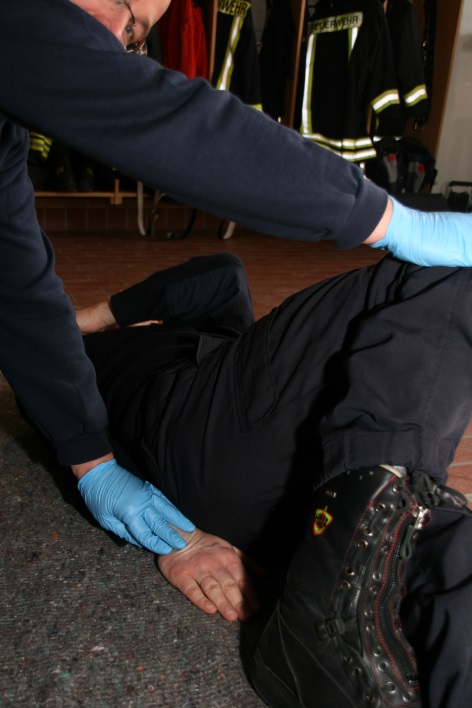 Bewusstlose Person in Hüfthöhe umfassen und anheben. Arm des Bewusstlosen gestreckt so weit wie möglich unter dessen Köper schieben.Bein des Bewusstlosen beugen undaufstellen.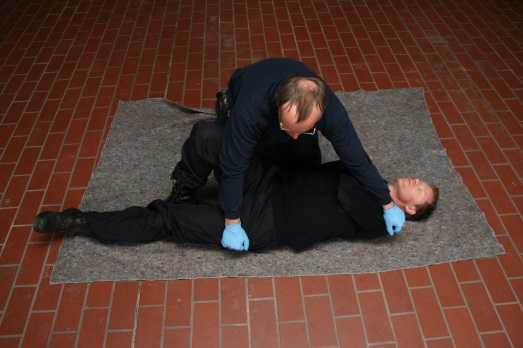 Schulter und Hüfte des Bewusstlosen fassen und vorsichtig zu sich herüberziehen, dabei den Körper mit den eigenen Beinen abstützen.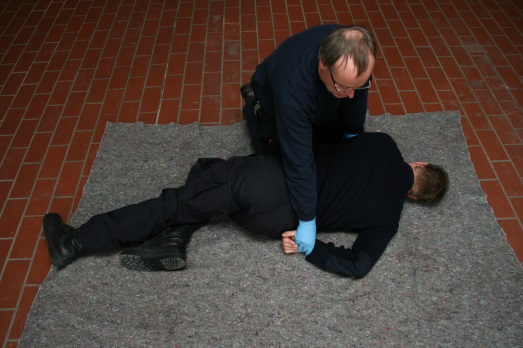 Den unter bzw. am Körper des Bewusstlosen liegenden Arm vorsichtig in der Ellenbeuge nach hinten ziehen.Kopf nackenwärts beugen, Gesicht 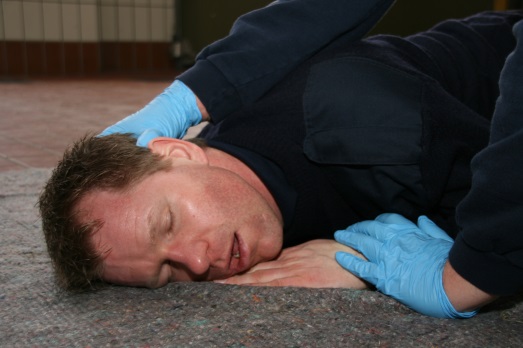 endwärts wenden und Mund öffnen.Fingerspitzen an die Wange schieben und so die Kopflage stabilisieren.Den Betroffenen ggf. zudecken. 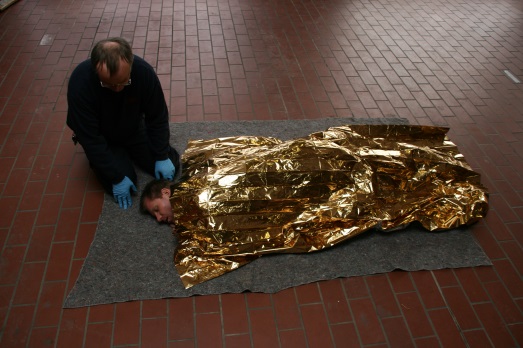 Leistungsnachweis Erste Hilfe AufgabenStabile Seitenlage (Neue Methode)Person nicht ansprechbar Betroffene Person ansprechenBewusstlosigkeit feststellenPerson in die stabile Seitenlage bringenDurchführung der stabilen Seitenlage (auch die alte Methode kann angewendet werden)Sie stellen bei einer bewusstlosen Person mit vorhandener Atmung die stabile Seitenlage her:Den nahen Arm rechtwinklig nach oben zum Körper ausrichten, die Handfläche weist dabei nach oben.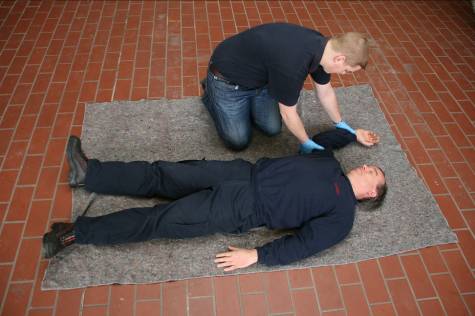 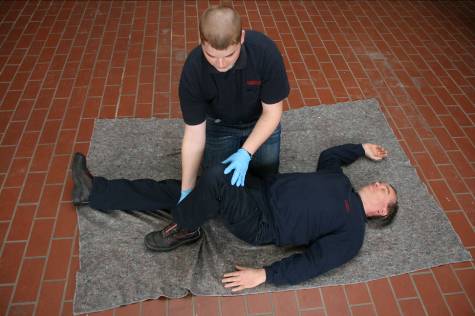 Das ferne Knie durch Zug am Oberschenkel (nicht am Kniegelenk) beugen.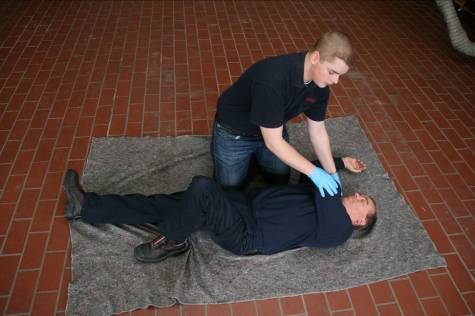 Den fernen Arm vor der Brust kreuzen und den Handrücken an die nahe Wange führen.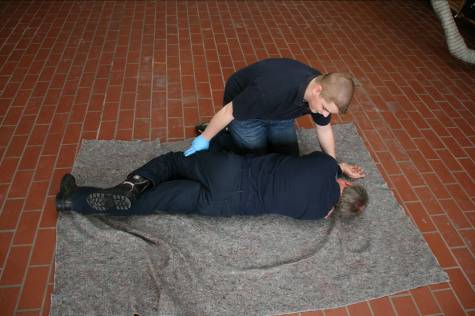 Den Bewusstlosen so herüber ziehen,  dass der Oberschenkel im rechten Winkel zur Hüfte liegt und die wangennahe Hand ihre Position beibehält.Kopf nackenwärts beugen, Gesicht endwärts wenden und Mund öffnen.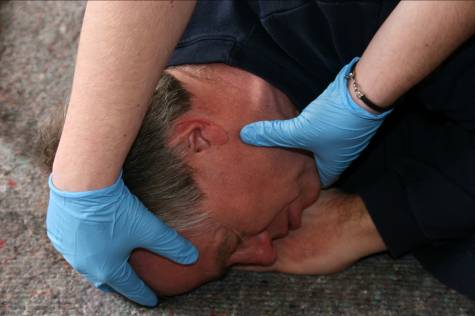 Fingerspitzen an die Wange schieben und so die Kopflage stabilisieren.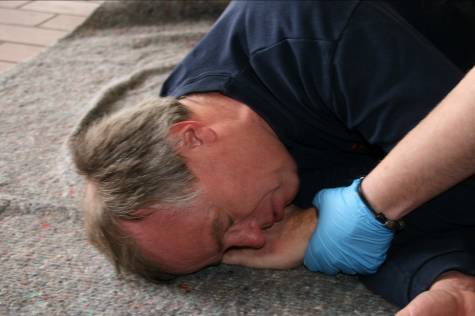 Den Betroffenen ggf. zudecken. 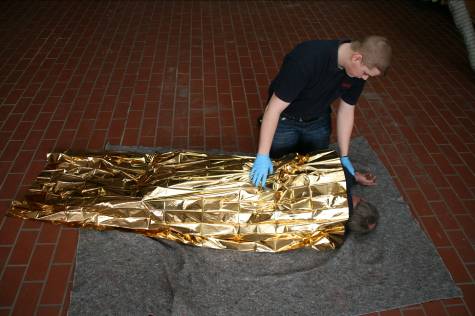 Leistungsnachweis Erste Hilfe AufgabenDruckverband am Unterarm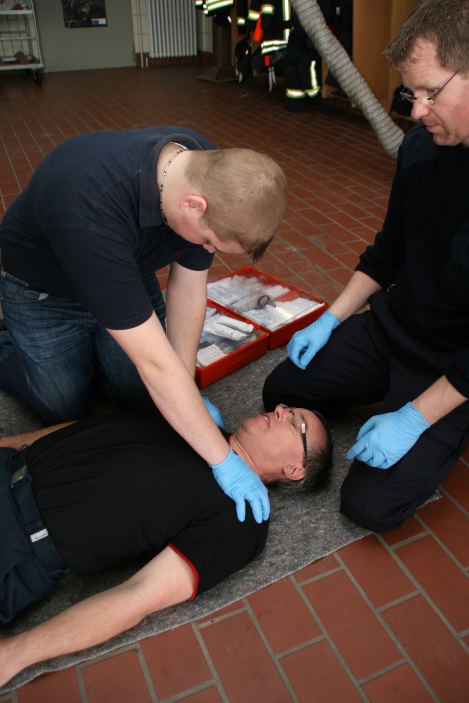 Einmalhandschuhe anziehen. Betroffenen möglichst hinlegen und beruhigen.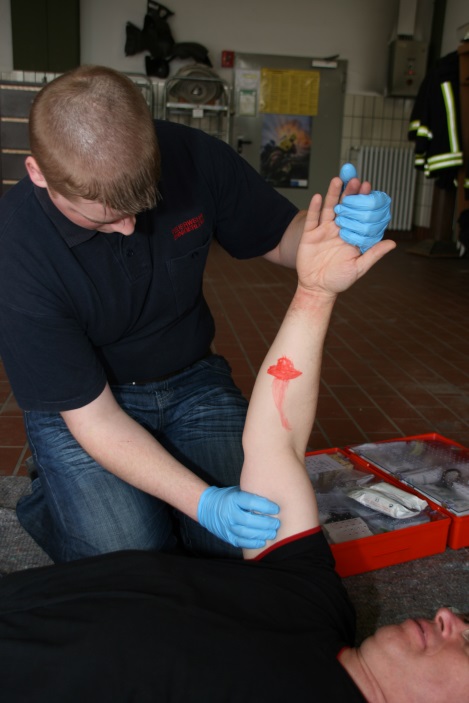 Arm hoch halten. Blutzufuhr abdrücken.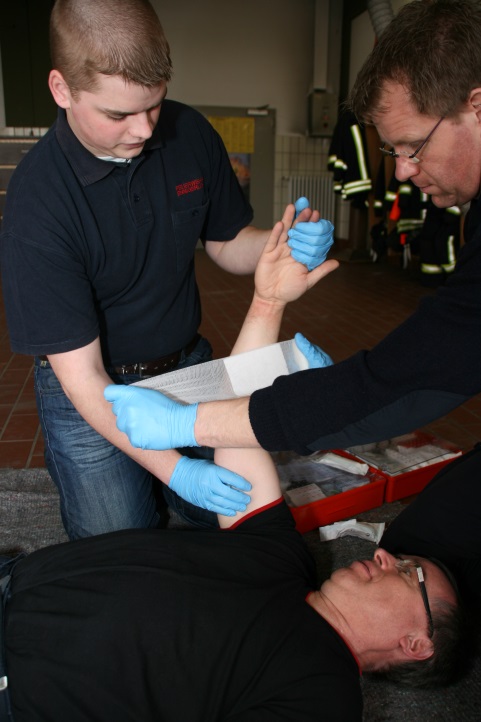 Wunde steril abdecken. 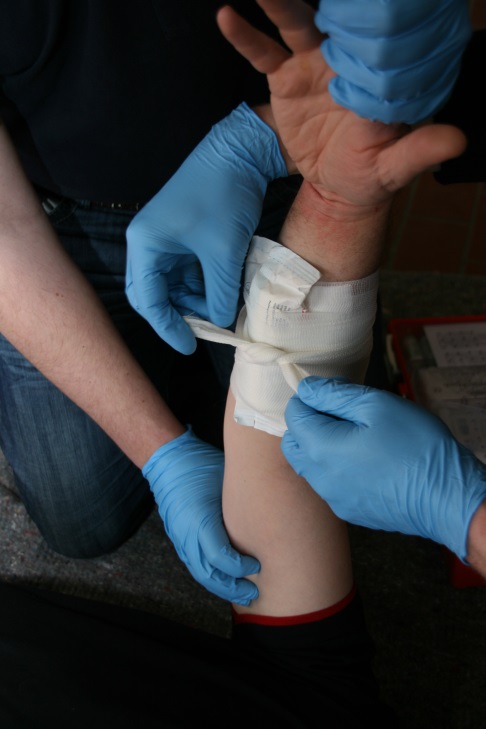 Druckverband anlegen. 